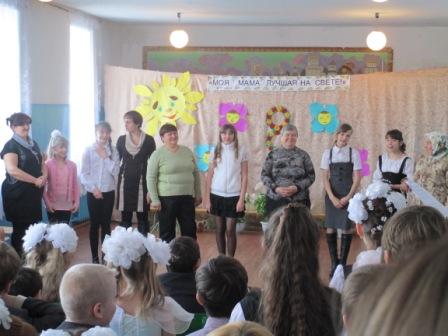 Конкурс «Бабушка, мама и дочка»                                                                                                                     (подготовили и провели учащиеся 8 класса)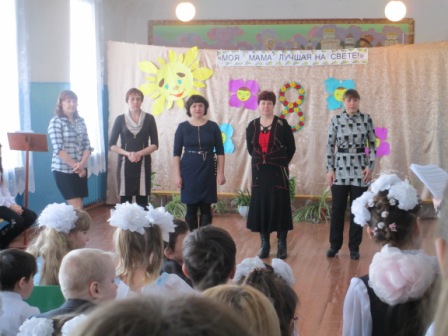 Представление  семей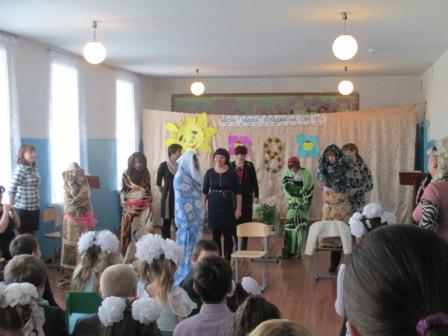 Конкурс «Заверни  ребёнка»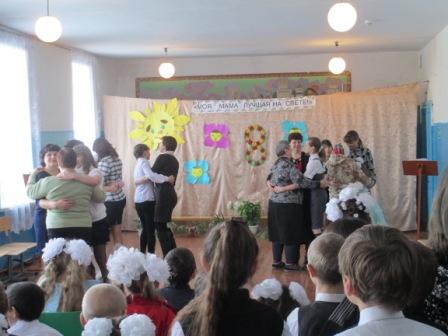 Каждая семья исполняет свой танец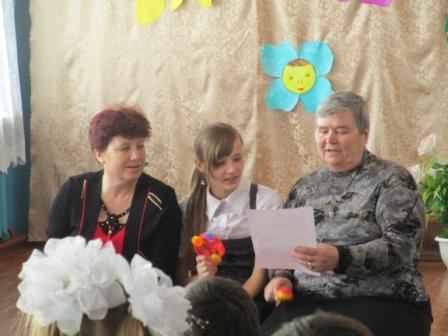 Семья Щебро поют детскую песню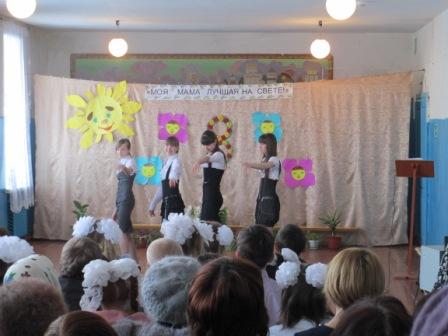 Девочки 8 класса исполняют песню «Мама»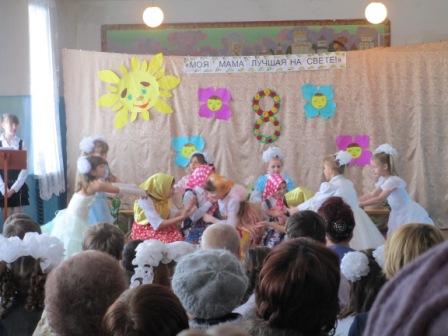 Танец «Бабушки-старушки» подготовили                                                                                                                                    с учащимися 1-5 классов девочки 8 класса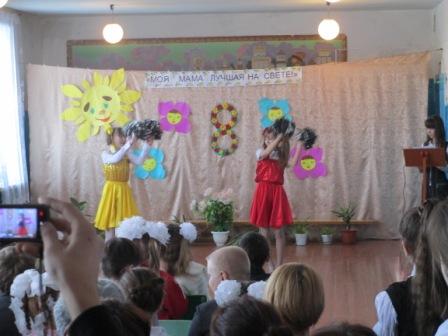 Танец «Кукарелла» исполняют Аверьянова Снежана и Щебро Ольга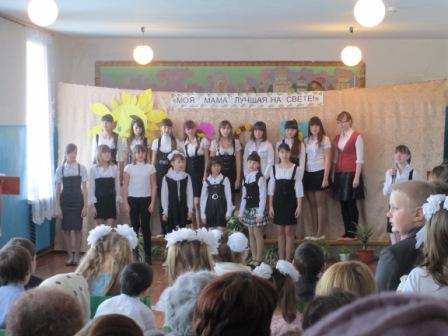 Хор девочек исполняет песню «Мама дорогая»                                                                                                             (Верхова Ю, Щебро О., Аверьянова С., Ярослова А.) 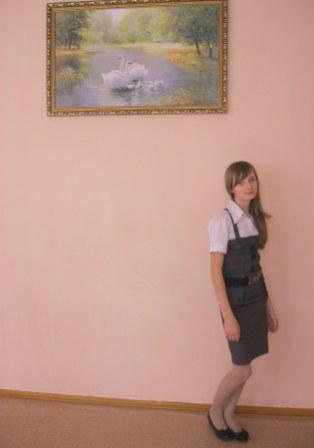 Выступление Щебро Ольги в  г. Петровске                                                                                                                                с  исследовательской работой